§3253.  Dissolution unless claim filed1.  Filing of claim.  The lien under section 3252 is dissolved unless the claimant, within 90 days after ceasing to labor, furnish materials or perform services:A.  Files in the office of the register of deeds in the county or registry district in which the building, wharf or pier is situated a true statement of the amount due the claimant, with all just credits given, together with a description of the property intended to be covered by the lien sufficiently accurate to identify it and the names of the owners, if known.  The statement must be subscribed and sworn to by the person claiming the lien, or by someone in the claimant's behalf, and recorded in a book kept for that purpose by the register of deeds for the county or registry district, who is entitled to the same fees as for recording mortgages; and  [PL 2005, c. 287, §1 (NEW).]B.  Provides a copy of the statement under paragraph A to the owner or owners by ordinary mail.  For purposes of this paragraph, a post office certificate of mailing the notice to the owner is conclusive proof of receipt by the owner.  [PL 2005, c. 287, §1 (NEW).][PL 2005, c. 287, §1 (NEW).]2.  Exemption for contract with owner.  This section does not apply when the labor, materials or services are furnished by a contract with the owner of the property affected.[PL 2005, c. 287, §1 (NEW).]SECTION HISTORYPL 1975, c. 91, §1 (AMD). PL 2005, c. 287, §1 (RPR). The State of Maine claims a copyright in its codified statutes. If you intend to republish this material, we require that you include the following disclaimer in your publication:All copyrights and other rights to statutory text are reserved by the State of Maine. The text included in this publication reflects changes made through the First Regular and First Special Session of the 131st Maine Legislature and is current through November 1, 2023
                    . The text is subject to change without notice. It is a version that has not been officially certified by the Secretary of State. Refer to the Maine Revised Statutes Annotated and supplements for certified text.
                The Office of the Revisor of Statutes also requests that you send us one copy of any statutory publication you may produce. Our goal is not to restrict publishing activity, but to keep track of who is publishing what, to identify any needless duplication and to preserve the State's copyright rights.PLEASE NOTE: The Revisor's Office cannot perform research for or provide legal advice or interpretation of Maine law to the public. If you need legal assistance, please contact a qualified attorney.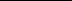 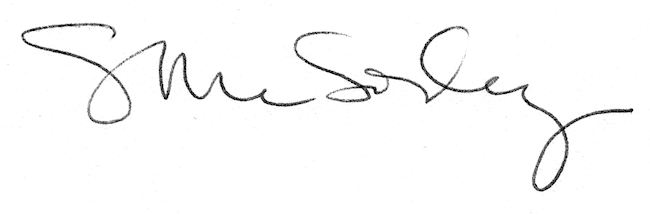 